Name_____________________Lit Circle Book___________________Pages ___-______________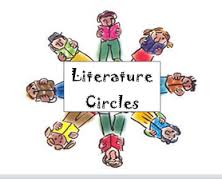 Literature Circle Focus and Summary- Week 2Focus: Inference, Predict, VocabularyPart 1: Summary- Write a brief summary of this week’s reading. Include any important information about characters, setting, conflict, and major events. Your summary should be at least 5 sentences.__________________________________________________________________________________________________________________________________________________________________________________________________________________________________________________________________________________________________________________________________________________________________________________________________________________________________________________________________________________________________________________________________________________________________________________________________________________________________________________________________________________________________________________________________________________________________________________________________________________________________________________________________________________________________________________________________________________________________________________________________________________________________________________________________________________________________________Part 2: Focus- Inference, Predict, Vocabulary- Fill in the answers below using Part of the Question (complete sentences)Make 5 inferences based on events that have happened in the novel so far.  Describe the event and the inference.Predict the resolution of the story based on some inferences that you have made.What are 2 important settings in the novel?  How do these settings impact the plot?Write down 5 words from the novel that are difficult or you don’t understand the meaning.  Use context clues or a dictionary to find the meaning and write it down beside the word.